ЗаключениеКонтрольно-счетной палаты Жирятинского районана проект решения Воробейнского сельского Совета народных депутатов «О бюджете Воробейнского сельского поселения Жирятинского муниципального района Брянской области на 2024 год и на плановый период 2025 и 2026 годов»        29 ноября 2023 года                                                                            с.ЖирятиноЗаключение Контрольно-счетной палаты Жирятинского района на проект бюджета Воробейнского сельского поселения Жирятинского муниципального района Брянской области на 2024 год и на плановый период 2025 и 2026 годов (далее – Заключение) подготовлено в соответствии с Бюджетным кодексом Российской Федерации и иными нормативными правовыми актами Российской Федерации.Проект бюджета Воробейнского сельского поселения Жирятинского муниципального района Брянской области на 2024 год и на плановый период 2025 и 2026 годов подготовлен Воробейнской сельской администрацией, внесен на рассмотрение Воробейнского сельского Совета народных депутатов и направлен в Контрольно-счетную палату Жирятинского района для подготовки заключения в сроки и порядке, установленными решением Воробейнского сельского Совета народных депутатов от 23.10.2013 № 2-178 «Об утверждении положения о порядке составления, рассмотрения и утверждения бюджета Воробейнского сельского поселения Жирятинского муниципального района Брянской области, а также порядке представления, рассмотрения и утверждения годового отчета об исполнении бюджета Воробейнского сельского поселения Жирятинского муниципального района Брянской области и его внешней проверки» (с учетом изменений от 29.02.2016 № 3-93, от 30.08.2016 № 3-118, от 30.11.2016 № 3-132, от 30.10.2017 № 3-164, от 30.05.2018 № 3-192, от 16.12.2019 № 4-36, от 23.10.2020 № 4-57, от 10.11.2021 № 4-82).Формирование проекта бюджета Воробейнского сельского поселения Жирятинского муниципального района Брянской области на 2024 год и на плановый период 2025 и 2026 годов осуществлялось на основе прогноза социально-экономического развития поселения на 2024 год и на период до 2026 года, положений проекта Закона Брянской области «Об областном бюджете  на 2024 год и на плановый период 2025 и 2026 годов» и проекта решения Жирятинского районного Совета народных депутатов «О бюджете  Жирятинского муниципального района Брянской области на 2024 год и на плановый период 2025 и 2026 годов»,  Положений Федерального Закона от 06.10.2003 года № 131-ФЗ «Об общих принципах организации местного самоуправления в Российской Федерации», основных направлений бюджетной и налоговой политики на 2024 год и на плановый период 2025 и 2026 годов, оценки бюджета поселения 2023 года.Базой для разработки прогноза социально-экономического развития на 2024 год и плановый период 2025 и 2026 годов являются итоги работы за 2021 и 2022 годы, ожидаемые результаты за 2023 год, сценарные условия социально-экономического развития Российской Федерации на 2024-2026 годы. Учреждения бюджетной сферы, организации по состоянию на   1 октября 2023 года не имеют задолженности по заработной плате.                   Участие поселения в национальных проектах позволило значительно улучшить материально-техническую базу учреждений образования, здравоохранения.	На территории поселения 10 торговых точек.	По формам собственности 5 торговых точек принадлежат РАЙПО, 5 торговых точек - индивидуальным предпринимателям.	Оборот розничной торговли постоянно возрастает. За 2021 год он составил 39 540,0 тыс. рублей, за 2022 год – 41 121,0 тыс. рублей, в 2023 году ожидается 42 765,0 тыс. рублей, к 2026 году – 49 500,0 тыс. рублей.            Увеличение товарооборота основывается на расширении ассортимента товаров.           Объем платных услуг, оказанных населению в 2021 году составил 8 900 тыс. рублей, в 2022 году – 9 250,0 тыс. рублей, ожидаемый в 2023 году – 9 820,0 тыс. рублей, к 2026 году – 11 340,0 тыс. рублей. В структуре платных услуг основной объем приходится на жилищно-коммунальные услуги при постоянном опережающем росте тарифов на жилищно-коммунальные услуги по сравнению с другими видами платных услуг.           Прогноз развития отраслей социальной сферы на 2024-2026 годы ориентирован на создание необходимых условий для удовлетворения минимальных потребностей всех групп населения в социальных услугах при повышении их качества.           Сельское хозяйство в поселении осуществляют 1 сельхозпредприятие, 1 КФХ, ООО «Брянская мясная компания» и 707 личных хозяйств граждан.         Объем валовой продукции сельского хозяйства в действующих ценах по всем категориям хозяйств составил в 2021 году – 101 650,0 тыс. рублей, в 2022 году – 95 695,0 тыс. рублей, по оценке 2023 года ее производство возрастет до 99 140,0 тыс. рублей, ожидаемое в 2024 году -102 600 тыс. рублей и к 2026 году – 110 000,0 тыс. рублей.В документах и материалах, представляемых одновременно с проектом бюджета, представлены основные направления бюджетной и налоговой политики, основные направления долговой политики Воробейнского сельского поселения Жирятинского муниципального района Брянской области на 2024 год и на плановый период 2025 и 2026 годов (далее – основные направления), утвержденные постановлением Воробейнской сельской администрации от 31.10.2023 № 35 «Об основных направлениях бюджетной и налоговой политики,  об основных направлениях долговой политики Воробейнского сельского поселения Жирятинского муниципального района Брянской области на 2024 год и на плановый период 2025 и 2026 годов».Основные направления бюджетной политики разработаны в целях определения подходов к формированию основных характеристик и прогнозируемых параметров проекта бюджета сельского поселения на 2024 год и на плановый период 2025 и 2026 годов, обеспечивающих устойчивость и сбалансированность бюджета сельского поселения. В основу бюджетной политики положены стратегические цели развития сельского поселения, учтены положения указов Президента Российской Федерации от 07.05.2018 года № 204 «О национальных целях и стратегических задачах развития Российской Федерации на период до 2024 года», от 21.07.2020 года № 474 «О национальных целях развития Российской Федерации на период до 2030 года», основные направления бюджетной и налоговой политики Брянской области на 2024 год и на плановый период 2025 и 2026 годов.Основные направления бюджетной и налоговой политики сохраняют преемственность уже реализуемых мер, определенных в 2022 году на текущий трехлетний период 2023 – 2025 годов.Для формирования бюджетных проектировок на 2024 год и на плановый период 2025 и 2026 годов принят базовый вариант прогноза социально-экономического развития Воробейнского сельского поселения.В качестве объемов бюджетных ассигнований на исполнение действующих обязательств на 2024 – 2026 годы приняты расходы, утвержденные решением Воробейнского сельского Совета народных депутатов от 14.12.2022 года № 4-114 «О бюджете Воробейнского сельского поселения Жирятинского муниципального района Брянской области на 2023 год и на плановый период 2024 и 2025 годов» в первоначальной редакции.	Бюджетные ассигнования бюджета сельского поселения на 2024 – 2026 годы определены исходя из необходимости финансового обеспечения в приоритетном порядке:          реализации мероприятий муниципальной программы Воробейнского сельского поселения и непрограммных направлений деятельности с целью достижения запланированных целевых значений показателей (индикаторов) муниципальной программы и эффективного использования средств бюджета сельского поселения;          обеспечения уплаты в полном объеме налогов и сборов в соответствии с законодательством Российской Федерации о налогах и сборах;  обеспечения минимального размера оплаты труда с 1 января 2024 года в размере 19 242 рубля.  Решения об индексации отдельных статей расходов, запланированные при формировании бюджета сельского поселения на 2024 год и плановый период 2025 и 2026 годов представлены в таблице:  Основными целями бюджетной политики на 2024 год и на плановый период 2025 и 2026 годов являются:1) обеспечение сбалансированности бюджета сельского поселения;2) финансовое обеспечение принятых расходных обязательств с учетом проведения мероприятий по их оптимизации, сокращению неэффективных расходов;3) достижение показателей муниципальных программ сельского поселения, выполнение (достижение) запланированных в муниципальных программах мероприятий (результатов);4) развитие информационных технологий в сфере управления муниципальными финансами; 5) реализация принципов открытости и прозрачности управления муниципальными финансами.       Для повышения эффективности бюджетных расходов более 90% от их общего объема будут исполняться в рамках муниципальных программ сельского поселения. Это позволяет обеспечить взаимосвязь направлений бюджетных ассигнований на оказание муниципальных услуг с приоритетами социально-экономического развития сельского поселения. Бюджетная политика в сфере межбюджетных отношений с муниципальными образованиями в 2024 – 2026 годах будет сосредоточена на решении следующих задач:обеспечение выравнивания бюджетной обеспеченности;усиление контроля за соблюдением основных условий предоставления межбюджетных трансфертов из областного бюджета и бюджета Жирятинского муниципального района Брянской области, выполнения планов мероприятий по увеличению поступлений налоговых и неналоговых доходов, повышению эффективности бюджетных расходов;использование современных информационных технологий в управлении муниципальными финансами; комплексное использование государственных информационных систем управления общественными финансами «Электронный бюджет» и «Электронный бюджет Брянской области»;повышение открытости и прозрачности межбюджетных отношений, бюджетного процесса на муниципальном уровне.Межбюджетные отношения с муниципальным районом формируются в рамках норм Бюджетного кодекса Российской Федерации, Федерального Закона от 06.10.2003 №131-ФЗ «Об общих принципах организации местного самоуправления в Российской Федерации», проекта Закона Брянской области «Об областном бюджете на 2024 год и на плановый период 2025 и 2026 годов», Закона Брянской области от 02.11.2016г. № 89-З «О межбюджетных отношениях в Брянской области», проекта Решения Жирятинского районного Совета народных депутатов «О бюджете Жирятинского муниципального района Брянской области на 2024 год и на плановый период 2025 и 2026 годов». Приоритетной задачей налоговой политики Воробейнского сельского поселения в трёхлетней перспективе 2024-2026 годов будет продолжение работы по укреплению и развитию доходной базы бюджета сельского поселения за счет наращивания стабильных доходных источников, ее пополнения и мобилизации в бюджет имеющихся резервов.Среди основных направлений, по которым планируется осуществлять налоговую политику в среднесрочной перспективе, выделяются следующие.1. сохранение, укрепление и развитие налогового потенциала Воробейнского сельского поселения, обеспечение роста доходов бюджета сельского поселения;2. повышение эффективности администрирования доходов бюджета сельского поселения, повышение уровня ответственности главных администраторов доходов за качественное прогнозирование, своевременность, полноту поступлений и сокращение задолженности администрируемых платежей;3. организация мероприятий, направленных на выполнение поступлений налоговых доходов, запланированных в местном бюджете.Мероприятия по улучшению администрирования платежей, формирующих бюджет сельского поселения, планируется осуществлять за счет повышения эффективности совместной работы органов власти всех уровней. Значительное внимание будет уделено повышению эффективности мер, позволяющих увеличить фактическую собираемость платежей, формирующих бюджет сельского поселения, в том числе за счет привлечения дополнительных поступлений за счет погашения задолженности.В основных направлениях долговой политики Воробейнского сельского поселения Жирятинского муниципального района Брянской области на 2024 год и на плановый период 2025 и 2026 годов отмечено, что одним из основных факторов, определяющих долговую политику является соблюдение условий Соглашения о мерах по социально-экономическому развитию и оздоровлению муниципальных финансов Воробейнского сельского поселения Жирятинского муниципального района Брянской области.Достижение целей и решение задач долговой политики будет осуществляться путем выполнения Плана мероприятий по повышению поступлений налоговых и неналоговых доходов, эффективности бюджетных расходов, сокращению просроченной кредиторской задолженности бюджета Воробейнского сельского поселения Жирятинского муниципального района Брянской области в целях обеспечения сбалансированности бюджета сельского поселения, минимизации размера муниципального долга с целью поддержания устойчивого финансового состояния бюджета.Основные характеристики проекта бюджета Воробейнского сельского поселения на 2024 год и на плановый период 2025 и 2026 годов сформированы исходя из прогнозируемого объема налоговых и неналоговых доходов, безвозмездных поступлений и необходимости обеспечения сбалансированности бюджета сельского поселения.Проект бюджета поселения на 2024 год сформирован по доходам и расходам в объеме 6 689,8 тыс. рублей, без дефицита. В плановом периоде также прогнозируется бездефицитный бюджет с объемом доходов и расходов в 2025 году в сумме 6 199,5 тыс. рублей, в 2026 году – 6 300,9 тыс. рублей.Доходы проекта бюджета поселенияФормирование доходной части проекта бюджета сельского поселения на 2024 год и на плановый период 2025 и 2026 годов производилось на основе прогноза социально-экономического развития поселения на 2024 – 2026 годы, основных направлений налоговой и бюджетной политики на 2024 год и на плановый период 2025 – 2026 годов, оценки поступлений доходов в бюджет сельского поселения в 2023 году.Прогнозирование налоговых и неналоговых доходов проекта бюджета района осуществлено в соответствии с нормами, установленными статьей 174.1 Бюджетного кодекса Российской Федерации. Динамика показателей доходной части бюджета поселения в 2023 - 2026 годах представлена в таблице.Доходы проекта бюджета поселения на 2024 год прогнозируются ниже оценки исполнения бюджета поселения за 2023 год на 1 256,4 тыс. рублей, или на 15,8 процента. В плановом периоде доходы бюджета поселения прогнозируются в объеме 6 199,5 тыс. рублей в 2025 году, и 6 300,9 тыс. рублей в 2026 году, темпы роста доходной части бюджета поселения к предыдущему году прогнозируются на уровне 92,7% и 101,6% соответственно.В 2026 году к оценке 2023 года доходы бюджета поселения уменьшатся на 1 645,3 тыс. рублей, или на 20,7%.Увеличение налоговых и неналоговых доходов в 2024 году к ожидаемой оценке 2023 года составит 16,2%, в 2025 году к предыдущему году на 0,1% и на 2,8% в 2026 году к предыдущему году.Безвозмездные поступления в бюджет поселения 2024 года прогнозируются в объеме 3 862,9 тыс. рублей, что ниже оценки 2023 года на 1 650,4 тыс. рублей, или 29,9 %. Анализ структуры доходов бюджета поселения представлен в таблице.По сравнению с планом 2023 года удельный вес налоговых и неналоговых доходов в 2024 году увеличится на 10,6 процентных пункта и составит 42,3 процента, в 2025 году, по сравнению с предыдущим годом, увеличится на 3,3 процентных пункта, в 2026 году увеличится на 0,6 процентных пункта  и составит 45,6 и 46,2 процента соответственно. Доля безвозмездных поступлений в 2024 году составит 57,7% доходов бюджета поселения, что ниже уровня 2023 года на 10,6 процента. В 2025-2026 годах доля безвозмездных поступлений к плановому уровню 2023 года – уменьшится и составит – 54,4% и 53,8% соответственно. Основную долю налоговых и неналоговых доходов бюджета поселения в 2024-2026 годах будут составлять доходы от уплаты земельного налога – 69,3 %, 72,0% и 70,8% соответственно.Налоговые доходы бюджета поселения на 2024 год прогнозируются в объеме 2 402,9 тыс. рублей, на плановый период 2025 и 2026 годов соответственно 2 509,2 и 2 559,1 тыс. рублей. В структуре доходов бюджета поселения удельный вес налоговых доходов выше планового уровня 2023 года на 5,5% в 2024 году; на 10,1% в 2025 году; и выше на 10,2% в 2026 году.Поступление налога на доходы физических лиц (далее – НДФЛ) в бюджет поселения на 2024 год прогнозируется в объеме 323,9 тыс. рублей, что на 24,8 тыс. рублей, или на 8,3 % выше планового уровня бюджета 2023 года.В основу расчета прогноза НДФЛ на 2024 год приняты ожидаемая оценка поступления налога в 2023 году, прогноз ФОТ на 2024 год и доля налога в ФОТ. В основу расчета НДФЛ на плановый период 2025-2026 года приняты прогнозные показатели фонда оплаты труда и доля налога в ФОТ.В структуре налоговых доходов бюджета поселения на долю налога на доходы физических лиц в 2024 году приходится 13,5%, в 2025 и 2026 годах соответственно 13,9 и 14,7 процента.В плановом периоде 2025 и 2026 годов доходы бюджета поселения по НДФЛ прогнозируются в объеме 348,3 и 375,7 тыс. рублей, темпы роста налога к предыдущему году составят 107,5 процента и 107,9 процента соответственно. Темп роста доходов по налогу на доходы физических лиц 2026 года к плановому уровню бюджета 2023 года составит 125,6 %.Прогноз поступления единого сельскохозяйственного налога в бюджет поселения на 2023 год прогнозируется в сумме 9,0 тыс.  рублей, это ниже планового показателя 2023 года на 26,4 тыс. рублей, но на уровне ожидаемого исполнения за 2023 год (9,0 тыс. рублей). Поступления единого сельскохозяйственного налога в бюджет поселения на плановый период 2025-2026 года прогнозируются в сумме 9,9 тыс.  рублей и 10,4 тыс. рублей соответственно.           В основу расчета прогноза поступления единого сельскохозяйственного налога в 2024 году принимается планируемая величина налоговой базы за 2023 год (норматив отчислений в бюджет сельского поселения -30%).Доходы бюджета поселения по налогам на имущество на 2024 год прогнозируются в сумме 2070,0 тыс.  рублей, на плановый период 2025-2026 года прогнозируются в сумме 2 151,0 тыс. рублей и 2 173,0 тыс. рублей соответственно. Объем налога на имущество ниже планового уровня 2023 года на 49,0 тыс. рублей или 2,3% в 2024 году; в 2025-2026 годах выше на 32,0 тыс. рублей или 1,5% – в 2025 году; и выше на 54,0 тыс. рублей или 2,5% – в 2026 году. В структуре налоговых доходов на долю налогов на имущество приходится 86,1 процента в 2024 году; 85,7 процента в 2025 году; 84,9 процента в 2026 году.Прогноз поступлений налога на имущество физических лиц на 2024 и плановый период 2025 и 2026 года составил 111,0 тыс. рублей, 113,0 тыс. рублей, 114,0 тыс. рублей, соответственно. В 2024 году увеличение к утвержденному показателю бюджета 2023 года – на 13,3%. В плановом периоде 2025 и 2026 года увеличение к 2023 году на 15,3 процента и 16,3 процента соответственно.Расчет налога на имущество физических лиц на 2024 год произведен исходя из начислений данного налога за 2023 год, предоставленных администратором доходов ИФНС России №5, с учетом собираемости налога 100% по нормативу отчислений в бюджет сельского поселения 100%.Поступление земельного залога в доходной части проекта бюджета поселения на 2024 год и плановый период 2025 и 2026 года предусматривается в сумме 1 959,0 тыс. рублей, 2 038,0 тыс. рублей и 2 059,0 тыс. рублей соответственно, или 96,9%, 100,8% и 101,9% соответственно к плановому показателю бюджета 2023 года.Прогноз поступлений земельного налога на 2024 год рассчитан исходя из прогнозных показателей, предоставленных администратором доходов ИФНС России №5. Прогноз поступлений земельного налога на 2024 год определен с учетом норматива отчислений в бюджет сельского поселения 100 процентов.Неналоговые доходы предусматриваются проектом бюджета поселения на 2024 год в объеме 424,0 тыс. рублей, на плановый период 2025 и 2026 года - в объеме 320,0 и 350,0 тыс. рублей соответственно. Объем неналоговых доходов в 2024 году прогнозируется выше планового уровня объема неналоговых доходов за 2023 год на 321,7 тыс. рублей или на 314,5% больше. Удельный вес неналоговых доходов в проекте бюджета поселения на 2024 год составляет 6,3%, что выше планового уровня бюджета 2023 года на 5,0 процентных пункта. Удельный вес неналоговых доходов в плановом периоде 2025-2026 годов составляет 5,2% и 5,6% соответственно.Доходы от продажи материальных и нематериальных активов (доходы от продажи земельных участков, находящихся в собственности сельских поселений (за исключением земельных участков муниципальных бюджетных и автономных учреждений) прогнозируются в 2024 году в сумме 400,0 тыс. рублей, что на 322,0 тыс. рублей больше планового уровня 2023 года. В плановом периоде 2025 и 2026 годов поступление планируется 320,0  и 350,0 тыс. рублей соответственно.Поступление прочих неналоговых доходов (инициативные платежи, зачисляемые в бюджеты сельских поселений) в проекте бюджета поселения прогнозируется на 2024 год в объеме 24,0 тыс. рублей. В плановом периоде 2025 и 2026 годов поступлений данных налогов не прогнозируется.Общий объем безвозмездных поступлений на 2024 год предусмотрен в сумме 3 862,9 тыс.  рублей, к утвержденному объему бюджета 2023 года уменьшение составляет 1 650,4 тыс. рублей, или на 29,9%.В общем объеме доходов проекта бюджета поселения 2024 год безвозмездные поступления составляют 57,7%, что на 10,6 процентных пункта ниже утвержденного уровня 2023 года (68,3%).Общий объем безвозмездных поступлений на плановый период 2025- 2026 годов предусмотрен в сумме 3 370,3 тыс.  рублей и 3 391,8 тыс. рублей соответственно. К утвержденному бюджету 2023 года объем безвозмездных поступлений на плановый период 2025-2026 годов уменьшится на 2 143,0 тыс. рублей в 2025 году и на 2 121,5 тыс. рублей в 2026 году.Структура безвозмездных поступлений в бюджет поселения в плановом периоде 2024 – 2026 годы представлена в таблице.         В структуре безвозмездных поступлений в планируемом периоде наибольший удельный вес занимают иные межбюджетные трансферты бюджетам поселений: в 2024 году – 82,1%; в 2025 году – 94,6%; в 2026 году – 94,6%.      Расходы проекта бюджета поселения            Бюджет сельского поселения на 2024 год и на плановый период 2025 и 2026 годов сформирован с применением «Программной» классификации расходов бюджета на основе проекта муниципальной программы: «Комплексное социально-экономическое развитие Воробейнского сельского поселения» (2024-2026 годы). Предусмотрено утверждение «Программной» структуры расходов бюджета сельского поселения.В составе проекта бюджета сельского поселения предусмотрена реализация муниципальной программы «Комплексное социально-экономическое развитие Воробейнского сельского поселения» (2024-2026 годы), которая направлена на последовательное повышение уровня жизни населения сельского поселения на основе устойчивого и полноценного развития территории (социальной, инженерной, транспортной инфраструктуры, сферы услуг), защиту интересов и безопасности во всех сферах деятельности и жизнеобеспечения.Динамика и структура расходов на финансовое обеспечение реализации муниципальной программы «Комплексное социально-экономическое развитие Воробейнского сельского поселения» (2024-2026 годы) представлена в таблице.																		      	Тыс. рублейК непрограммным расходам бюджета поселения на 2024-2026 годы отнесены расходы по функционированию высшего должностного лица муниципального образования, резервный фонд Воробейнской сельской администрации, обеспечение проведения выборов и референдумов, условно утвержденные расходы. Объем непрограммных расходов бюджета поселения на 2024-2026 годы представлен в таблице.Общий объем расходов, определенный в проекте решения «О бюджете Воробейнского сельского поселения Жирятинского муниципального района Брянской области на 2024 год и на плановый период 2025 и 2026 годов», составляет:2024 год   – 6 689,8 тыс. рублей;2025 год – 6 199,5 тыс. рублей, в том числе условно утвержденные расходы 75,2 тыс. рублей;2026 год – 6 300,9 тыс. рублей, в том числе условно утвержденные расходы 154,6 тыс. рублей.По отношению к объему расходов, утвержденному 
на 2023 год (в ред. от 14.04.2023 № 4-121), расходы, определенные в проекте бюджета поселения на 2024 год ниже на 17,8%.В номинальном выражении расходы бюджета поселения по сравнению с плановым уровнем 2023 года уменьшаются в 2024 году 
на 1 449,3 тыс. рублей, уменьшаются в 2025-2026 годах на 1 939,6 тыс. рублей и на 1 838,2 тыс. рублей соответственно.Планирование бюджетных проектировок на 2024 год и на плановый период 2025-2026 годов осуществлялось в условиях финансовых ограничений и обеспечения возможных расходных обязательств, исходя из имеющихся в наличии бюджетных ресурсов, поэтому в 2024-2026 годах продолжится работа по более эффективному использованию имеющихся бюджетных средств.В структуре общего объема расходов бюджета поселения наибольший удельный вес занимают в 2024 году расходы по разделам «Национальная экономика» (47,4%) и «Общегосударственные вопросы» (42,1%), их доля в структуре расходов проекта бюджета 2024 года по сравнению с плановым показателем 2023 года увеличилась на 0,2%.Частью 3 статьи 184.1 Бюджетного кодекса Российской Федерации определено, что общий объем условно утверждаемых (утвержденных) расходов в случае утверждения бюджета на очередной финансовый год и плановый период на первый год планового периода устанавливается в объеме не менее 2,5% общего объема расходов бюджета (без учета расходов бюджета, предусмотренных за счет межбюджетных трансфертов из других бюджетов бюджетной системы Российской Федерации, имеющих целевое назначение), на второй год планового периода в объеме не менее 5,0% общего объема расходов бюджета (без учета расходов бюджета, предусмотренных за счет межбюджетных трансфертов из других бюджетов бюджетной системы Российской Федерации, имеющих целевое назначение). Объем условно утвержденных расходов в расходах бюджета поселения на 2025, 2026 годы соответствует по уровню требованиям, определенным Бюджетным кодексом Российской Федерации.Информация о планируемых расходах бюджета поселения на 2024 год и на плановый период 2025 и 2026 годов в разрезе разделов представлена далее.                   Расходы бюджета поселения по разделу 01 «Общегосударственные вопросы» в проекте бюджета поселения определены в следующих объемах:           2024 год – 2 816,2 тыс. рублей;           2025 год – 2 875,2 тыс. рублей;           2026 год – 2 995,6 тыс. рублей.Распределение бюджетных ассигнований по подразделам, а также темп роста (снижения) расходов по сравнению с текущим периодом, представлены в следующей таблице.Анализ динамики расходов бюджета поселения по данному разделу показывает, что расходы 2024 года, по сравнению с уровнем 2023 года, увеличатся на 7,6%; расходы 2025 года – на 9,8%; расходы 2026 года увеличатся на 12,9 процента.По подразделу 0102 запланированы расходы на финансовое обеспечение деятельности высшего должностного лица органов местного самоуправления на 2024 год и на плановый период 2025 и 2026 года запланированы в сумме 618,6 тыс. рублей ежегодно. Расходы на содержание Воробейнской сельской администрации на 2024 год и на плановый период 2025 и 2026 года запланированы по подразделу 0104 в сумме 2 126,7 тыс. рублей, 2 128,1 тыс. рублей и 2 127,9 тыс. рублей соответственно. Расходы по подразделу 11 «Резервные фонды» планируются в объеме 2,0 тыс. рублей в 2024-2026 годах ежегодно.Расходы на другие общегосударственные вопросы запланированы на 2024 г. и на плановый период 2025 и 2026 года в сумме 54,7 тыс. рублей, 126,5 тыс. рублей, 207,2 тыс. рублей соответственно.В рамках муниципальной программы «Комплексное социально-экономическое развитие Воробейнского сельского поселения» (2024-2026 годы) по подразделу 0113 «Другие общегосударственные вопросы» на 2024 год и 2025 - 2026 годы предусмотрены расходы: на эксплуатацию и содержание имущества казны муниципального образования; реализацию переданных полномочий по решению отдельных вопросов местного значения поселений в соответствии с заключенными соглашениями в части осуществления внутреннего муниципального финансового контроля; членские взносы некоммерческим организациям.На 2025 – 2026 годы в составе подраздела 01 13 «Другие общегосударственные вопросы» в соответствии со статьей 184.1 Бюджетного кодекса Российской Федерации предусмотрены условно утвержденные расходы на очередной финансовый год и плановый период на первый год планового периода в объеме не менее 2,5% общего объема расходов бюджета (без учета расходов бюджета, предусмотренных за счет межбюджетных трансфертов из других бюджетов бюджетной системы Российской Федерации, имеющих целевое назначение) в сумме 75,2 тыс. рублей, на второй год планового периода в объеме не менее 5,0% общего объема расходов бюджета (без учета расходов бюджета, предусмотренных за счет межбюджетных трансфертов из других бюджетов бюджетной системы Российской Федерации, имеющих целевое назначение) в сумме 154,6 тыс. рублей. Расходы по разделу 04 «Национальная экономика» определены в проекте бюджета поселения в следующих объемах:2024 год – 3 171,1 тыс. рублей;2025 год – 3 189,7 тыс. рублей;2026 год – 3 208,5 тыс. рублей.По разделу запланированы расходы по целевой статье «Дорожное хозяйство (дорожные фонды)». Удельный вес данных расходов составляет 47,4% в структуре расходов проекта бюджета сельского поселения на 2024 год, 51,5% - на 2025 год, 50,9% - на 2026 год.По подразделу «Дорожное хозяйство (дорожные фонды)» в рамках муниципальной программы предусмотрены средства на ремонт и содержание автомобильных дорог местного значения, осуществляемые за счет средств межбюджетных трансфертов, передаваемых бюджету сельского поселения из бюджета Жирятинского муниципального района Брянской области на осуществление части полномочий по решению вопросов местного значения в соответствии с заключенными соглашениями.Расходы по разделу 05 «Жилищно-коммунальное хозяйство»» определены в проекте бюджета в следующих объемах:2024 год – 626,4 тыс. рублей;2025 год – 58,6 тыс. рублей;2026 год – 60,7 тыс. рублей.Анализ динамики расходов проекта бюджета поселения по данному разделу характеризует снижение расходов в 2024-2026 годах по сравнению с плановым уровнем 2023 года.Структура расходов по разделу жилищно-коммунальное хозяйство представлена в таблице.Снижение расходов в 2024 году по разделу к уровню 2023 года составляет 10,1 тыс. рублей, или 1,6 процента.В проекте бюджета по данному разделу запланированы расходы по подразделу 03 «Благоустройство». По подразделу запланированы расходы на реализацию федеральной целевой программы «Увековечение памяти погибших при защите Отечества на 2019-2024 годы», на организацию и содержание мест захоронения (кладбищ), на реализацию переданных полномочий по решению отдельных вопросов местного значения поселений в соответствии с заключенными соглашениями по благоустройству территории поселения (в части полномочий по осуществлению муниципального контроля в сфере благоустройства), на реализацию программ (проектов) инициативного бюджетирования.Расходы раздела 10 «Социальная политика» определены в проекте бюджета поселения на 2024 год и на плановый период 2025 и 2026 годов в сумме 76,1 тыс. рублей ежегодно.По данному разделу запланированы расходы на выплату пенсии за выслугу лет лицам, замещавшим должности муниципальной службы.Источники финансирования дефицита бюджета поселенияПроект бюджета Воробейнского сельского поселения Жирятинского муниципального района Брянской области на 2024 год и на плановый период 2025 и 2026 года сбалансирован по доходам и расходам.ВыводыПроект бюджета Воробейнского сельского поселения Жирятинского муниципального района Брянской области на 2024 год и на плановый период 2025 и 2026 годов подготовлен Воробейнской сельской администрацией, внесен на рассмотрение Воробейнского сельского Совета народных депутатов и направлен в Контрольно-счетную палату Жирятинского района для подготовки заключения в сроки и порядке, установленными решением Воробейнского сельского Совета народных депутатов от 23.10.2013 № 2-178 «Об утверждении положения о порядке составления, рассмотрения и утверждения бюджета Воробейнского сельского поселения Жирятинского муниципального района Брянской области, а также порядке представления, рассмотрения и утверждения годового отчета об исполнении бюджета Воробейнского сельского поселения Жирятинского муниципального района Брянской области и его внешней проверки» (с учетом изменений от 29.02.2016 № 3-93, от 30.08.2016 № 3-118, от 30.11.2016 № 3-132, от 30.10.2017 № 3-164, от 30.05.2018 № 3-192, от 16.12.2019 № 4-36, от 23.10.2020 № 4-57, от 10.11.2021 № 4-82).Формирование проекта бюджета Воробейнского сельского поселения Жирятинского муниципального района Брянской области на 2024 год и на плановый период 2025 и 2026 годов осуществлялось на основе прогноза социально-экономического развития поселения на 2024 год и на период до 2026 года, положений проекта Закона Брянской области «Об областном бюджете  на 2024 год и на плановый период 2025 и 2026 годов» и проекта решения Жирятинского районного Совета народных депутатов «О бюджете  Жирятинского муниципального района Брянской области на 2024 год и на плановый период 2025 и 2026 годов»,  Положений Федерального Закона от 06.10.2003 года № 131-ФЗ «Об общих принципах организации местного самоуправления в Российской Федерации», основных направлений бюджетной и налоговой политики на 2024 год и на плановый период 2025 и 2026 годов, оценки бюджета поселения 2023 года.Основные характеристики проекта бюджета Воробейнского сельского поселения на 2024 год и на плановый период 2025 и 2026 годов сформированы исходя из прогнозируемого объема налоговых и неналоговых доходов, безвозмездных поступлений и необходимости обеспечения сбалансированности бюджета сельского поселения.Проект бюджета поселения на 2024 год сформирован по доходам и расходам в объеме 6 689,8 тыс. рублей, без дефицита. В плановом периоде также прогнозируется бездефицитный бюджет с объемом доходов и расходов в 2025 году в сумме 6 199,5 тыс. рублей, в 2026 году – 6 300,9 тыс. рублей.Формирование доходной части проекта бюджета сельского поселения на 2024 год и на плановый период 2025 и 2026 годов производилось на основе прогноза социально-экономического развития поселения на 2024 – 2026 годы, основных направлений налоговой и бюджетной политики на 2024 год и на плановый период 2025 – 2026 годов, оценки поступлений доходов в бюджет сельского поселения в 2023 году.Прогнозирование налоговых и неналоговых доходов проекта бюджета района осуществлено в соответствии с нормами, установленными статьей 174.1 Бюджетного кодекса Российской Федерации. Доходы проекта бюджета поселения на 2024 год прогнозируются ниже оценки исполнения бюджета поселения за 2023 год на 1 256,4 тыс. рублей, или на 15,8 процента. В плановом периоде доходы бюджета поселения прогнозируются в объеме 6 199,5 тыс. рублей в 2025 году, и 6 300,9 тыс. рублей в 2026 году, темпы роста доходной части бюджета поселения к предыдущему году прогнозируются на уровне 92,7% и 101,6% соответственно.В 2026 году к оценке 2023 года доходы бюджета поселения уменьшатся на 1 645,3 тыс. рублей, или на 20,7%.Увеличение налоговых и неналоговых доходов в 2024 году к ожидаемой оценке 2023 года составит 16,2%, в 2025 году к предыдущему году на 0,1% и на 2,8% в 2026 году к предыдущему году.Безвозмездные поступления в бюджет поселения 2024 года прогнозируются в объеме 3 862,9 тыс. рублей, что ниже оценки 2023 года на 1 650,4 тыс. рублей, или 29,9 %.По сравнению с планом 2023 года удельный вес налоговых и неналоговых доходов в 2024 году увеличится на 10,6 процентных пункта и составит 42,3 процента, в 2025 году, по сравнению с предыдущим годом, увеличится на 3,3 процентных пункта, в 2026 году увеличится на 0,6 процентных пункта  и составит 45,6 и 46,2 процента соответственно. Доля безвозмездных поступлений в 2024 году составит 57,7% доходов бюджета поселения, что ниже уровня 2023 года на 10,6 процента. В 2025-2026 годах доля безвозмездных поступлений к плановому уровню 2023 года – уменьшится и составит – 54,4% и 53,8% соответственно. Основную долю налоговых и неналоговых доходов бюджета поселения в 2024-2026 годах будут составлять доходы от уплаты земельного налога – 69,3 %, 72,0% и 70,8% соответственно.Налоговые доходы бюджета поселения на 2024 год прогнозируются в объеме 2 402,9 тыс. рублей, на плановый период 2025 и 2026 годов соответственно 2 509,2 и 2 559,1 тыс. рублей. В структуре доходов бюджета поселения удельный вес налоговых доходов выше планового уровня 2023 года на 5,5% в 2024 году; на 10,1% в 2025 году; и выше на 10,2% в 2026 году.Неналоговые доходы предусматриваются проектом бюджета поселения на 2024 год в объеме 424,0 тыс. рублей, на плановый период 2025 и 2026 года - в объеме 320,0 и 350,0 тыс. рублей соответственно. Объем неналоговых доходов в 2024 году прогнозируется выше планового уровня объема неналоговых доходов за 2023 год на 321,7 тыс. рублей или на 314,5% больше. Удельный вес неналоговых доходов в проекте бюджета поселения на 2024 год составляет 6,3%, что выше планового уровня бюджета 2023 года на 5,0 процентных пункта. Удельный вес неналоговых доходов в плановом периоде 2025-2026 годов составляет 5,2% и 5,6% соответственно.Общий объем безвозмездных поступлений на 2024 год предусмотрен в сумме 3 862,9 тыс.  рублей, к утвержденному объему бюджета 2023 года уменьшение составляет 1 650,4 тыс. рублей, или на 29,9%.В общем объеме доходов проекта бюджета поселения 2024 год безвозмездные поступления составляют 57,7%, что на 10,6 процентных пункта ниже утвержденного уровня 2023 года (68,3%).Общий объем безвозмездных поступлений на плановый период 2025- 2026 годов предусмотрен в сумме 3 370,3 тыс.  рублей и 3 391,8 тыс. рублей соответственно. К утвержденному бюджету 2023 года объем безвозмездных поступлений на плановый период 2025-2026 годов уменьшится на 2 143,0 тыс. рублей в 2025 году и на 2 121,5 тыс. рублей в 2026 году.В составе проекта бюджета сельского поселения предусмотрена реализация муниципальной программы «Комплексное социально-экономическое развитие Воробейнского сельского поселения» (2024-2026 годы), которая направлена на последовательное повышение уровня жизни населения сельского поселения на основе устойчивого и полноценного развития территории (социальной, инженерной, транспортной инфраструктуры, сферы услуг), защиту интересов и безопасности во всех сферах деятельности и жизнеобеспечения.К непрограммным расходам бюджета поселения на 2024-2026 годы отнесены расходы по функционированию высшего должностного лица муниципального образования, резервный фонд Воробейнской сельской администрации, обеспечение проведения выборов и референдумов, условно утвержденные расходы. Общий объем расходов, определенный в проекте решения «О бюджете Воробейнского сельского поселения Жирятинского муниципального района Брянской области на 2024 год и на плановый период 2025 и 2026 годов», составляет:2024 год   – 6 689,8 тыс. рублей;2025 год – 6 199,5 тыс. рублей, в том числе условно утвержденные расходы 75,2 тыс. рублей;2026 год – 6 300,9 тыс. рублей, в том числе условно утвержденные расходы 154,6 тыс. рублей.По отношению к объему расходов, утвержденному 
на 2023 год (в ред. от 14.04.2023 № 4-121), расходы, определенные в проекте бюджета поселения на 2024 год ниже на 17,8%.В номинальном выражении расходы бюджета поселения по сравнению с плановым уровнем 2023 года уменьшаются в 2024 году 
на 1 449,3 тыс. рублей, уменьшаются в 2025-2026 годах на 1 939,6 тыс. рублей и на 1 838,2 тыс. рублей соответственно.Планирование бюджетных проектировок на 2024 год и на плановый период 2025-2026 годов осуществлялось в условиях финансовых ограничений и обеспечения возможных расходных обязательств, исходя из имеющихся в наличии бюджетных ресурсов, поэтому в 2024-2026 годах продолжится работа по более эффективному использованию имеющихся бюджетных средств.В структуре общего объема расходов бюджета поселения наибольший удельный вес занимают в 2024 году расходы по разделам «Национальная экономика» (47,4%) и «Общегосударственные вопросы» (42,1%), их доля в структуре расходов проекта бюджета 2024 года по сравнению с плановым показателем 2023 года увеличилась на 0,2%.Частью 3 статьи 184.1 Бюджетного кодекса Российской Федерации определено, что общий объем условно утверждаемых (утвержденных) расходов в случае утверждения бюджета на очередной финансовый год и плановый период на первый год планового периода устанавливается в объеме не менее 2,5% общего объема расходов бюджета (без учета расходов бюджета, предусмотренных за счет межбюджетных трансфертов из других бюджетов бюджетной системы Российской Федерации, имеющих целевое назначение), на второй год планового периода в объеме не менее 5,0% общего объема расходов бюджета (без учета расходов бюджета, предусмотренных за счет межбюджетных трансфертов из других бюджетов бюджетной системы Российской Федерации, имеющих целевое назначение). Объем условно утвержденных расходов в расходах бюджета поселения на 2025, 2026 годы соответствует по уровню требованиям, определенным Бюджетным кодексом Российской Федерации.ПредложенияКонтрольно-счетная палата Жирятинского района рассмотрела и предлагает принять проект бюджета Воробейнского сельского поселения Жирятинского муниципального района Брянской области на 2024 год и на плановый период 2025 и 2026 годов в объеме по доходам на 2024 год в сумме 6 689,8 тыс. рублей, на 2025 год – 6 199,5 тыс. рублей, на 2026 год – 6 300,9 тыс. рублей; по расходам соответственно на 2024 год – 6 689,8 тыс. рублей, на 2025 год – 6 199,5 тыс. рублей, на 2026 год – 6 300,9 тыс. рублей.        Председатель        Контрольно-счетной палаты         Жирятинского района                                             Е.И.Самсонова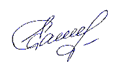 Наименование статьи расходовКоэффициент
индексацииДата начала применения коэффициента индексацииРасходы по оплате коммунальных услуг и средств связи1,0451 января 2024 годаРасходы по оплате коммунальных услуг и средств связи1,0401 января 2025 годаРасходы по оплате коммунальных услуг и средств связи1,0401 января 2026 года2023 год (оценка)2024 год2024 год2025 год2025 год2026 год2026 годтыс. рублейтыс. рублей% к пред.годутыс. рублей% к пред.годутыс. рублей% к пред.годуДоходы-всего7 946,26 689,884,26 199,592,76 300,9101,6Налоговые и неналоговые доходы2 432,92 827,0116,22 829,2100,12 909,1102,8Налоговые доходы2 359,32 402,9101,82 509,2104,42 559,1102,0Неналоговые доходы73,6424,0576,1320,0 75,5350,0109,4Безвозмездные поступления 5 513,33 862,970,13 370,387,23 391,8100,62023 год (план)2023 год (план)2024 год2024 год2025 год2025 год2026 год2026 годТыс.руб.%Тыс.руб.%Тыс.руб.%Тыс.руб.%Доходы-всего8 069,11006 689,81006 199,51006 300,9100Налоговые и неналоговые доходы2 555,831,72 827,042,32 829,245,62 909,146,2Налоговые доходы2 453,530,42 402,935,92 509,240,52 559,140,6Неналоговые доходы102,31,3424,06,3320,05,2350,05,6Безвозмездные поступления 5 513,368,33 862,957,73 370,354,43 391,853,8Наименование2024 год2024 год2025 год2025 год2026 год2026 годНаименованиеТыс.руб.%Тыс.руб.%Тыс.руб.%Безвозмездные поступления, всего3 862,91003 370,31003 391,8100Дотации185,44,8180,65,4183,35,4Субсидии 506,313,10,00,00,00,0Субвенции 0,00,00,00,00,00,0Иные межбюджетные трансферты3 171,182,13 189,794,63 208,594,6Направлениерасходов2024 год2025 год2026 годОсуществление первичного воинского учета на территориях, где отсутствуют военные комиссариаты0,00,00,0Руководство и управление в сфере установленных функций органов местного самоуправления2 126,72 128,12 127,9Членские взносы некоммерческим организациям 6,06,06,0Эксплуатация и содержание имущества казны муниципального образования48,144,646,0Выплата муниципальных пенсий (доплат к государственным пенсиям)76,176,176,1Развитие и совершенствование сети автомобильных дорог местного значения3 171,13 189,73 208,5Организация и содержание мест захоронения (кладбищ)579,458,060,1Реализация федеральной целевой программы «Увековечение памяти погибших при защите Отечества на 2019-2024 годы»516,700Реализация инициативных проектов46,400Реализация переданных полномочий по решению отдельных вопросов местного значения поселений в соответствии с заключенными соглашениями по благоустройству территории поселения0,60,60,6Реализация переданных полномочий по решению отдельных вопросов местного значения поселений в соответствии с заключенными соглашениями в части осуществления внутреннего муниципального финансового контроля0,60,60,6ВСЕГО6 055,05 503,7 5 525,7Главный распорядитель бюджетных средствРазделНаправление расходов2023 год(план)2024 год2025 год2026 годВоробейнская сельская администрация Жирятинского муниципального района Брянской области0100Функционирование высшего должностного лица муниципального образования594,5618,6618,6618,6Воробейнская сельская администрация Жирятинского муниципального района Брянской области0100Резервный фонд Воробейнской сельской администрации      2,02,02,02,0Воробейнская сельская администрация Жирятинского муниципального района Брянской области0100Обеспечение проведения выборов и референдумов0,014,20,00,0Воробейнская сельская администрация Жирятинского муниципального района Брянской области0100Условно утвержденные расходы0075,2154,6Итого:Итого:Итого:596,5634,8695,8775,2НаименованиеРзПрОбъем расходов на 2023 год (решение от 14.04.2023  №4-121), тыс.руб.Объем расходов по проекту бюджета на 2024 год, тыс.руб.Темп роста (снижения) 2024 год к 2023 году, %Общегосударственные вопросы012 617,42 816,2107,6Функционирование высшего должностного лица субъекта Российской Федерации и муниципального образования0102594,5618,6104,1Функционирование правительства РФ, высших исполнительных органов государственной власти субъектов Российской Федерации, местных администраций01041 908,62 126,7111,4Резервные фонды01112,02,0100,0Другие общегосударственные вопросы0113112,254,748,8НаименованиеРзПрОбъем расходов на 2023 год (решение от 14.04.2023  №4-121), тыс.руб.Объем расходов по проекту бюджета на 2024 год, тыс.руб.Отклонение, тыс.руб.Жилищно-коммунальное хозяйство05636,5626,4-10,1Благоустройство0503636,5626,4-10,1